EDITAL DE CONVOCAÇÃOO Presidente da Associação dos Técnicos de Fiscalização Federal Agropecuária do Estado da Bahia – ATEFFA-BA, no uso de suas atribuições estatutárias estabelecidas no Art. 18 alínea I, convoca os delegados regionais, na forma do Art.13 Parágrafo 1º, Art. 14 Parágrafo único, Art. 20 alínea I e II, para participar de uma Assembleia Geral Extraordinária a ser realizada no dia 21 de Setembro de 2018, na sala das relações públicas da CEPLAC, situada no km 22 da Rod. Ilhéus/Itabuna, às 9:30 horas em primeira convocação com a presença de no mínimo da maioria absoluta da média ponderada milésimal de seus associados representadas pelos respectivos delegados regionais em dia com suas obrigações estatutárias e em segunda convocação às 10:00 horas, com qualquer número de delegados regionais presentes para deliberarem sobre os seguintes assuntos:1. Decidir e encaminhar voto relativo a eleição da nova Diretoria da ANTEFFA para o triênio 2018/2021.Ilhéus,  27  de Agosto de 2018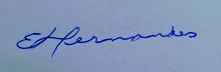 Eduardo Luiz Fernandes dos SantosPresidente